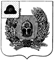 Администрация Александро-Невского городского поселенияАлександро-Невского муниципального районаРязанской областиПОСТАНОВЛЕНИЕО назначении публичных слушаний            Руководствуясь ст.28 Федерального закона от 06.10.2003 года № 131 «Об общих принципах организации местного самоуправления в Российской Федерации» ст. 23 Устава муниципального образования – Александро-Невское городское  поселение Александро-Невского муниципального района, Рязанской области, п. 5.2, Положения о публичных слушаниях в Александро-Невском городском   поселении, ПОСТАНОВЛЯЮ:                           1. Назначить публичные слушания по проекту решения Совета депутатов «Об утверждении Правил благоустройства на территории муниципального образования — Александро-Невское городское поселение Александро-Невского муниципального района Рязанской области» на 24.10.2022 года на 10-00 часов. Установить место проведения слушаний - здание администрации Александро-Невского городского поселения по адресу: р.п. Александро-Невский, ул. Советская, дом 44. Довести до сведения жителей Александро-Невского городского поселения дату, время место и предмет проведения публичных слушаний.                                    2. Инициатор проведения публичных слушаний – Врио главы Александро-Невского городского поселения Александро-Невского муниципального района Рязанской области.       3 . На публичные слушания вынести:           3.1 Проект решения Совета депутатов «Об утверждении Правил благоустройства на территории муниципального образования — Александро-Невское городское поселение Александро-Невского муниципального района Рязанской области»(Приложение № 1)        4. Дополнения, поправки, замечания по проектам направлять в администрацию Александро-Невского городского поселения до 24.10.2022 года по адресу: .п. Александро-Невский, ул. Советская, дом 44..      5. Для организации проведения публичных слушаний создать комиссию в составе:                Председатель: Егоршин А.Е. – Врио главы Александро-Невского городского поселения                 Члены комиссии: Нигомедзянова Е.Н. - специалист 1 категории                                               Паршкова Л.А.      - специалист 1 категории           6. Поручить выступить с докладом на публичных  слушаниях  специалисту администрации Александро-Невского городского поселения поселения  Нигомедзяновой Е.Н.           7. Утвердить порядок участия граждан в обсуждении  проекта  решения Совета депутатов Александро-Невского городского поселения  «Об утверждении Правил благоустройства на территории муниципального образования — Александро-Невское городское поселение Александро-Невского  муниципального района Рязанской области». (Приложение № 2)           8. Утвердить порядок учета предложений проекта решения  Совета депутатов Александро-Невского городского поселения « Об утверждении Правил благоустройства на территории муниципального образования — Александро-Невского городского поселения Александро-Невского  муниципального района Рязанской области». (Приложение № 3)            9. Настоящее постановление опубликовать в Информационном бюллетене Александро-Невского городского поселения и на сайте администрации Александро-Невского городского поселения.           10. Контроль за исполнением настоящего постановления оставляю за собой.Врио главы администрацииНижнеякимецкогосельского поселения                                                               А.Е. Егоршин                                                                                                                              Приложение № 2                                                                                                                                                                                                                       к постановлению главы                                                                                         Александро-Невского городского поселения                                                                                                       № 129 от 10.10.2022Порядок участия граждан в обсуждениипроекта решения об утверждении Правил благоустройства на территории муниципального образования — Александро-Невское городское поселение Александро-Невского  муниципального района Рязанской области»Граждане, представители общественных объединений и организаций всех организационно- правовых форм, должностные лица государственных органов и органов местного  самоуправления вправе свободно и добровольно участвовать в публичных слушаниях, высказывать свое мнение по обсуждаемым вопросам, задавать вопросы докладчикам и получать информацию по предмету обсуждения.Заявки на выступления на слушаниях подаются по адресу: р.п. Александро-Невский  , ул. Советская, д.44 телефон для справок: 8 491 58 22-4-86.  В прениях выступают лица, подавшие устные и письменные заявки на выступление, в соответствии с очередностью, определяемой председательствующим при проведении публичных слушаний.Участники слушаний получают слово только с разрешения председательствующего.Право на внеочередное выступление на публичных слушаниях имеют: прокурор, представители органов юстиции, правовых служб, органов государственной власти и органов местного самоуправления, если их выступления посвящены оценке соответствия федеральным законам и законам Рязанской области.Участникам слушаний предоставляется объективная и полная информация по предмету обсуждения.Перед началом публичных слушаний проводится регистрация их участников. В регистрационном листе указываются: фамилия, имя, отчество, год рождения ( в возрасте 18 лет – дополнительно число и месяц рождения), а также адрес места жительства. Подпись ставится гражданином собственноручно.	      Приложение № 3                                                                                                             к постановлению главы                                                                                             Александоро-Невского городского поселения	                                                                                                        № 129 от 10.10.2022Порядок учета предложений по  проекту решения об утверждении Правил благоустройства на территории муниципального образования — Александро-Невское городское поселение Александро-Невского  муниципального района Рязанской области»Предложения субъектов обсуждения направляются ими по адресу: р.п. Александро-Невский , ул. Советская, д.44 телефон для справок: 8 491 58 22-4-86.       2. Предложения субъектов обсуждения по  проекту генерального плана  Александро-Невского городского поселения  включаются в итоговый документ публичных слушаний с указанием:- текста предложения,- фамилии, имени, отчества лица (или названия организации) внесшего предложения,- даты внесения предложения.3. Итоговый документ публичных слушаний с указанием всех предложений предоставляется Совету депутатов Александро-Невского городского поселения.от 10 октября 2022 г.                    р.п. Александро-Невский                             №  129